EVALUERING AV PERIODEN: nov/des 2019Aktiviteter denne perioden:Områder fra progresjonsplanen vi har oppnådd denne perioden:OPPSUMMERING FRA DE VOKSNE:November og desember er en koselig tid på året. Vi har hatt mange flotte opplevelser sammen med barna, blant annet bakeaktiviteter, julebord for barna, luciafeiring og kirkebesøk. I tillegg har vi kost oss masse med å lage små gaver til jul. GRUNNLEGGENDE FERDIGHETERFOKUSOMRÅDE:HELSEFREMMENDE BARNEHAGEFOKUSOMRÅDE:Lek, læring, trygghet og gledeUtfordring og mestring i hverdagen.« La me klar det sjøl»Denne delen evalueres sammen med barna:Hva har vi gjort?Vi har hatt formingsstunder fra midten av november med fokus på advent og julegaver.Vi har hatt adventssamling hver dag fra 02.12 der vi har tent lys, trukket adventskalender og øvd på julesanger.Vi har bakt pepperkaker og lussekatterVi har hatt julebord for barna i barnehagenVi har markert lucia med foreldrekaffe fredag 13.12Vi har hatt kirkebesøk i barnehagen.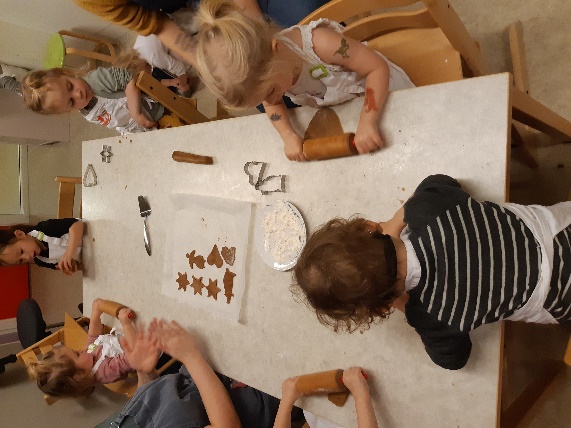 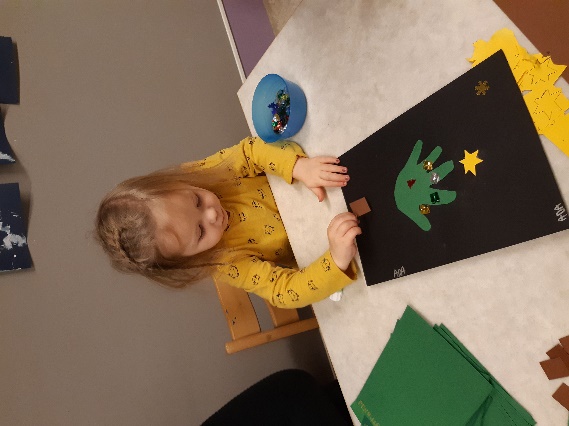 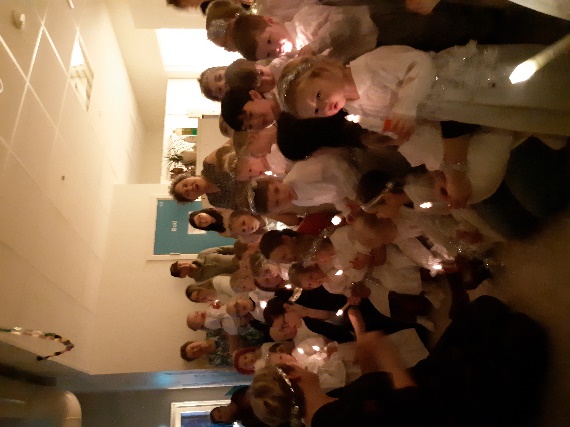 Hva har vi lært?Vi har lært noen nye sanger blant annet Luciasangen og «Jul i svingen sangen»Vi har lært litt om hvorfor vi feirer jul med god hjelp fra kirken som kom på besøk til oss.Vi har fått mer erfaring med forskjellige formingsmateriell, maling, lim, glitter, male i hånd og på fot.Vi har lært at bolledeig og pepperkakedeig smaker godt og kan formes og trykkes ut, nesten som leire.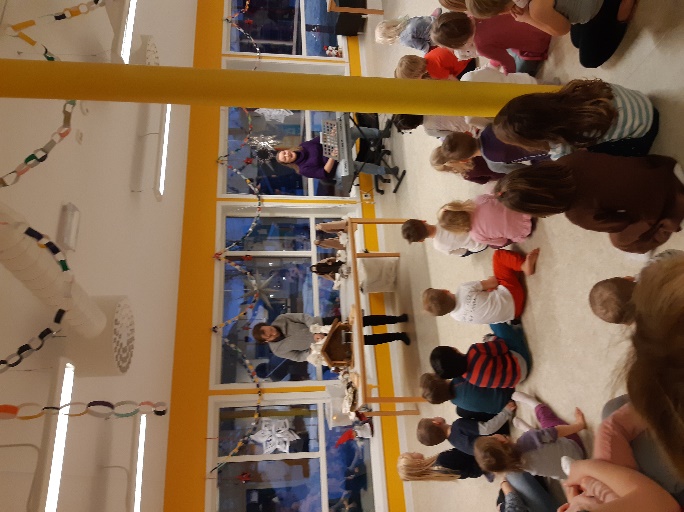 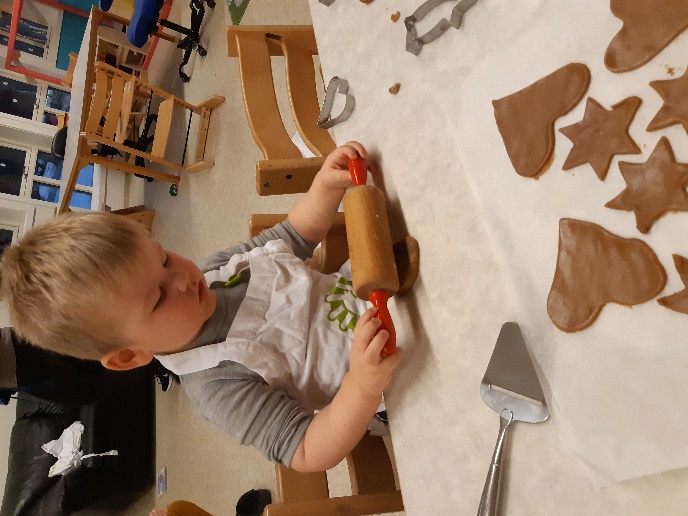 Hva har vi fordypet oss i?Juleaktiviteter og juleforberedelser«La me klar det sjøl» - De største har øvd masse på å kle på seg uteklærne selv.Hva tar vi med oss videre?At vi ikke skal stresse i desember – det viktigste er kosen, undringen, opplevelsene og alle de nye erfaringene. MÅL/ EVALUERINGSKRITERIER FRA PERIODENGRØNNGULRØDKommunikasjon, språk og tekst Er med på daglige samlingsstunderLærer seg/kjenner igjen enkle barnesangerLære navnet på barn og voksne på RødbasenxKropp, bevegelse, mat og helse.Utvikler motoriske ferdigheter og kroppsbeherskelseFår erfaring med grov og finmotorisk aktivitetØkt mestring i av og påkledningVasker hendene selvxKunst, kultur og kreativitetUtforske materialer gjennom ulike formingsmaterialerFår erfaring med å male på arkFår taktile opplevelserxEtikk, religion og filosofiDeltar i markering av kristne høytider og andre merkedagerFår under seg sammen med barn og voksne Deltar i fellesskap som stimulerer til og gir mulighet til å utvikle vennskapsrelasjonerFår kunnskap om hvorfor vi feirer høytider og merkedagerx